Общие тенденции на вторичном рынке квартир Санкт-Петербурга. Май 2017 года.(Мария Бент, САРН, ГК "Бюллетень Недвижимости")_____________________________________________________________________________________За минувший месяц изменение средней цены предложения на вторичном рынке квартир в рублевом эквиваленте составило 1,1%, это 1038 руб. с кв. м. Показатель средней цены предложения в мае 2017 года составил 106,3 тыс. руб. за кв. м.Доля объектов, цена которых меньше 85 тыс. руб. за кв. м, составила в мае 2017 года 22,9% от общего объема предложения квартир. Большую долю рынка занимает диапазон цены от 85 до 105 тыс. руб. за кв. м, это 39,0% от объема выставленных на продажу квартир. Диапазон стоимости квадратного метра от 105 до 125 тыс. руб. занимает 20,9%. Доля дорогих объектов, цена которых превышает 125 тыс. руб. за кв. м, составляет 17,2% от всего предложения.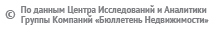 Распределение цены (тыс. руб./кв. м), % от общего объема предложенияРаспределение цены (тыс. руб./кв. м), % от общего объема предложенияВ среднем по вторичному рынку цена предложения на однокомнатные квартиры повысилась за минувший месяц на 0,2%, на двухкомнатные повысилась на 0,1%. Трехкомнатные квартиры подорожали на 2,8%. Средние цены предложения на конец мая 2017 года составили на студии и однокомнатные квартиры 4,0 млн руб., на двухкомнатные – 6,1 млн руб., на трехкомнатные – 9,2 млн руб..Динамика цен по типу квартир, руб./кв. мЦены по типу квартир, руб./кв.м.По типу дома на вторичном рынке квартир за прошедший месяц больший процент изменения цены квадратного метра показали квартиры в сталинских домах. Наименьший процент изменения продемонстрировали квартиры в кирпичных домах.Цены по типу дома, руб./кв.м.За прошедший месяц самый большой процент изменения средней цены предложения на вторичном рынке показали трехкомнатные квартиры в сталинских домах. Изменение составило 4,9%. Самыми дорогими по стоимости квадратного метра являются трехкомнатные квартиры в кирпично-монолитных домах. Цена квартир составляет 130,5 тыс. руб. за кв. м (в среднем 13,7 млн руб. за квартиру). Самыми дешевыми вариантами остаются трехкомнатные квартиры группы домов «старая панель»: на конец мая 2017 года средняя цена предложения составила 81,3 тыс. руб. за кв. м (5,1 млн руб. за квартиру). Цена по типу дома и типу квартир, руб./кв. мОднокомнатные квартирыДвухкомнатные квартирыТрехкомнатные квартирыСамое дорогое жилье предлагается в центральных районах города (Центральном, Петроградском, Василеостровском, Адмиралтейском и Московском). Средняя цена в этих районах в мае 2017 года – от 108,4 до 156,9 тыс. руб. за кв. м. Самые дешевые квартиры – в Красносельском, Невском и Красногвардейском районах Петербурга, «квадрат» жилья в них стоит в среднем от 80,4 тыс. руб., в зависимости от типа квартиры и типа дома.  Цена по району и типу квартир, руб./кв. мМинимальный срок экспозиции, как правило, у ликвидного жилья – однокомнатных и малогабаритных двухкомнатных квартир. Максимальный период экспозиции рекламы – у квартир с числом комнат более трех. Время экспозиции объектов на конец апреля 2017 года в среднем по вторичному рынку квартир составило 41 день, что на 8,2% ниже по сравнению с мартом 2017 года.Время экспозиции, количество дней в листингах БННа конец мая 2017 года максимальное количество предложений студий и однокомнатных квартир, выставленных на продажу, зафиксировано в диапазоне от 27 до 42 кв. м общей площади, что занимает 71,2% от всего объема по указанному типу. В сегменте двухкомнатных квартир максимальное предложение объектов приходится на диапазоны от 40 до 50 и от 50 до 60 кв. м, в сумме они составляют 66,4%. По трехкомнатным максимальное число предложений объектов находится в диапазоне общей площади от 55 до 85 кв. м, это 62,9% от всего объема по данному типу квартир. В структуре предложения на вторичном рынке квартир по-прежнему преобладают студии и одно- и двухкомнатные квартиры, они составили 64,2% рынка, трехкомнатные – 27,6%, многокомнатные – 8,1% от общего объема.В предложении с разбивкой по типу дома в мае 2017-го, как и в апреле 2017-го, преобладают кирпичные и кирпично-монолитные дома, в сумме их доля на конец мая 2017-го составляет 45,0%. Также наибольший объем в структуре предложения занимают панельные дома старой постройки – 24,1% от всего рынка. Меньший процент приходится на квартиры в домах старого фонда без капитального ремонта.В структуре предложения по районам на конец мая лидирующие позиции занимают Приморский, Невский и Выборгский районы Петербурга – 12,5%, 10,8% и 10,2% соответственно от всего объема рынка вторичных квартир. Минимальную долю составляет предложение в Адмиралтейском районе – 3,5% от общего объема выставленных на продажу квартир.Структура по районам, % от общего объема предложения_____________________________________________________________________________Отчет выполнен в соответствии с методологией Главного аналитика РГР Г.М. СтерникаПодготовлено: Бент М.А., САРН, ООО «ГК «Бюллетень Недвижимости»тел. (812) 325-06-81, e-mail: analitika@bn.ru, web-сайт: www.bn.ruДинамика цен на вторичном рынке, руб./кв. мИзменение цены, % к предыдущему месяцуТыс. руб./кв. мАпрель 2017Май 2017<757.26%7.51%75-8515.38%15.40%85-9518.60%19.63%95-10519.61%19.41%105-11513.67%12.63%115-1259.25%8.25%125-1356.00%6.08%135-1453.20%3.42%>1457.02%7.66%Тип квартирыЦенаАпрель 2017Май 2017Изменение за месяц1кквтыс. руб.3 9753 9681кквруб./кв. м108 086108 2860.18%2кквтыс. руб.5 9956 0912кквруб./кв. м103 319103 4250.10%3кквтыс. руб.8 6469 2403кквруб./кв. м103 306106 2152.82%4кквтыс. руб.12 62113 7974кквруб./кв. м108 783112 3293.26%Динамика цен по типу дома, руб./кв. мДинамика цен по типу дома, руб./кв. мТип домаАпрель 2017Май 2017Изменение за месяцКирпич105 883105 788-0.09%Кирпич/монолит120 506121 4250.76%Монолит103 704104 8471.10%Новая панель93 75793 641-0.12%Старая панель88 65588 520-0.15%Сталинские111 327114 0512.45%Старый фонд105 396107 7192.20%Старый фонд КР112 603113 3220.64%Тип доматыс. руб.руб./кв. мИзменение за месяцКирпич3 984108 1381.2%Кирпич/монолит4 334114 882-0.7%Монолит4 051107 1572.1%Новая панель3 62899 849-0.5%Сталинские4 489122 6771.7%Старая панель3 26398 506-0.8%Старый фонд4 887122 221-2.0%Старый фонд КР5 034123 366-2.0%Тип доматыс. руб.руб./кв. мИзменение за месяцКирпич6 076105 286-0.3%Кирпич/монолит7 962118 9580.4%Монолит6 704107 4213.0%Новая панель4 89491 455-0.7%Сталинские6 446113 4761.5%Старая панель4 14986 848-0.6%Старый фонд7 179109 6941.7%Старый фонд КР8 572122 676-1.3%Тип доматыс. руб.руб./кв. мИзменение за месяцКирпич8 388102 503-0.9%Кирпич/монолит13 658130 4552.6%Монолит8 873100 172-0.8%Новая панель6 30087 292-1.3%Сталинские9 108114 0664.9%Старая панель5 06581 263-0.8%Старый фонд9 709110 2844.6%Старый фонд КР10 341112 4084.4%РайонОднокомнатные квартирыОднокомнатные квартирыОднокомнатные квартирыОднокомнатные квартирыДвухкомнатные квартирыДвухкомнатные квартирыДвухкомнатные квартирыДвухкомнатные квартирыРайонЦена, руб./кв. мЦена, руб./кв. мИзменение за месяцИзменение за месяцЦена, руб./кв. мЦена, руб./кв. мИзменение за месяцИзменение за месяцРайонапрель 2017май 2017руб./кв. м%апрель 2017май 2017руб./кв. м%Адмиралтейский132 915131 184-1 731-1.3%113 138112 473-664-0.6%Василеостровский125 216125 6544390.4%126 481128 2421 7611.4%Выборгский104 991104 272-719-0.7%102 874103 0111360.1%Калининский104 430103 575-855-0.8%93 84193 395-446-0.5%Кировский104 039102 820-1 219-1.2%94 95994 848-111-0.1%Красногвардейский100 972101 3333600.4%90 73489 886-848-0.9%Красносельский94 57096 2651 6951.8%86 74285 817-925-1.1%Московский122 080120 525-1 555-1.3%112 598113 5389390.8%Невский99 93099 160-769-0.8%89 94590 3403950.4%Петроградский153 652156 8753 2232.1%149 248153 0073 7602.5%Приморский110 092109 652-440-0.4%106 745107 4246790.6%Фрунзенский107 023105 344-1 679-1.6%92 59393 6691 0751.2%Центральный135 648135 212-436-0.3%128 379127 001-1 377-1.1%РайонТрехкомнатные квартирыТрехкомнатные квартирыТрехкомнатные квартирыТрехкомнатные квартирыРайонЦена, руб./кв. мЦена, руб./кв. мИзменение за месяцИзменение за месяцРайонапрель 2017май 2017руб./кв. м%Адмиралтейский107 635108 4438080.8%Василеостровский118 296119 8461 5501.3%Выборгский96 59897 0654670.5%Калининский89 94790 6617150.8%Кировский88 49486 914-1 580-1.8%Красногвардейский90 54289 863-679-0.8%Красносельский81 97480 444-1 530-1.9%Московский115 151113 175-1 976-1.7%Невский86 04283 179-2 862-3.3%Петроградский152 089155 8243 7362.5%Приморский103 271102 267-1 003-1.0%Фрунзенский90 68989 826-863-1.0%Центральный135 541140 4864 9453.6%Диапазоны площади по типам квартир, кв. мДиапазоны площади по типам квартир, кв. мСтруктура по типам домов, % от общего объема предложенияСтруктура по типам квартир, % от общего объема предложения